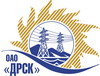 Открытое Акционерное Общество«Дальневосточная распределительная сетевая  компания»Протокол заседания Закупочной комиссии по вскрытию поступивших конвертовг. БлаговещенскСпособ и предмет закупки: открытый электронный запрос предложений: «Ограничители перенапряжения (АЭС, ПЭС, ХЭС, ЕАО, ЮЯЭС)».	Планируемая стоимость закупки в соответствии с ГКПЗ:  3 772 441,00 руб. без учета НДС.ПРИСУТСТВОВАЛИ:Один член постоянно действующей Закупочной комиссии ОАО «ДРСК» 2 уровняИнформация о результатах вскрытия конвертов:В адрес Организатора закупки поступило 7 (семь) предложений, конверты с которыми были размещены в электронном виде на Торговой площадке Системы www.b2b-energo.ru.Вскрытие конвертов было осуществлено в электронном сейфе организатора запроса предложений на Торговой площадке Системы www.b2b-energo.ru автоматически.Дата и время начала процедуры вскрытия конвертов с предложениями на участие в закупке: 16:00 (время благовещенское) 04.12.2014 г. Место проведения процедуры вскрытия конвертов с предложениями участников: Торговая площадка Системы www.b2b-energo.ru.В конвертах обнаружены заявки следующих Участников закупки:РЕШИЛИ: Утвердить заседания Закупочной комиссии по вскрытию поступивших на открытый запрос предложений конвертов.Ответственный секретарь Закупочной комиссии 2 уровня ОАО «ДРСК»	О.А. МоторинаТехнический секретарь Закупочной комиссии 2 уровня ОАО «ДРСК»	Е.Ю. Коврижкина№ 112/МЭ-В04.12.2014№Наименование претендента на участие в закупке и его адресПредмет и цена предложения на участие в закупке1ООО «Востокэлектрооборудование»г. Хабаровск, ул. ДзержинскогоЦена: 1 943 000,00  руб.  без учета НДС 2 292 740,00  руб. с учетом НДС). 2ООО «Дальневосточный Энергетический Союз»г. Хабаровск. Ул. Руднева, 71аЦена: 1 945 000,00  руб.  без учета НДС(2 295 100,00  руб. с учетом НДС). 3ООО ПО «РосЭнергоресурс»г. Новосибирск, ул. Станционная, 38Цена: 1 953 813,56  руб.  без учета НДС (2 305 500,00  руб. с учетом НДС). 4ОАО «Позитрон»г. Санкт-Петербург, ул. Ивана Фомина, 6Цена: 2 315 100,00  руб.  без учета НДС (2 305 500,00  руб. с учетом НДС). 5ЗАО «Полимер-Аппарат»г. Санкт-Петербург, ул. Б. Подьяческая, 1/3Цена: 3 399 445,29  руб.  без учета НДС (4 011 345,44  руб. с учетом НДС). 6ООО «СпецСервис»г. Владивосток. Ул. Пограничная, 15ВЦена: 2 998 434,12  руб.  без учета НДС (3 538 152,26  руб. с учетом НДС). 7ЗАО «Завод энергозащитных устройств»г. Санкт-Петербург, Лесной пр. 63Цена: 3 612 540,00  руб.  без учета НДС (4 262 797,20  руб. с учетом НДС). 